ЗЕМЛЯЧЕСТВО – 2019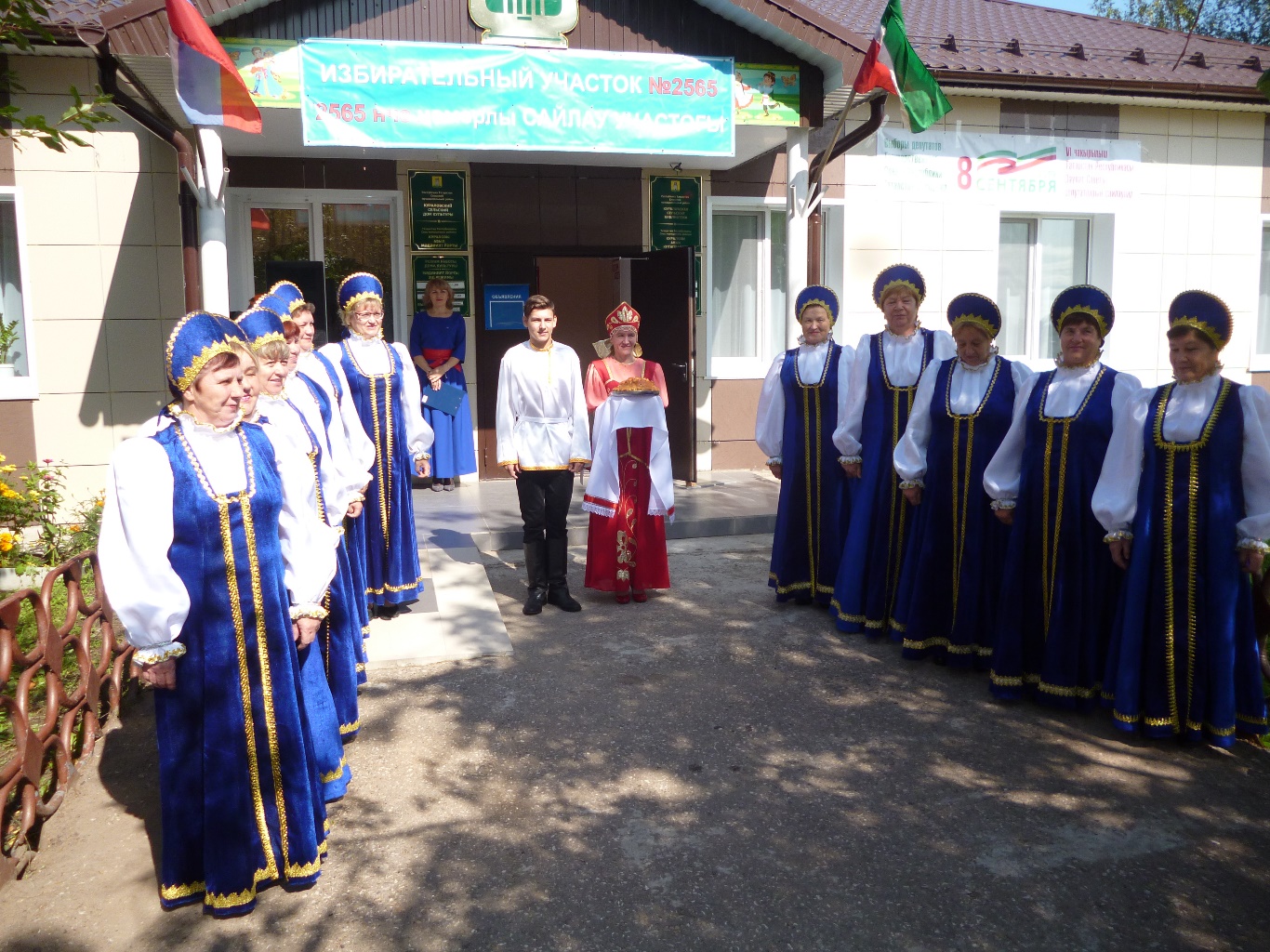 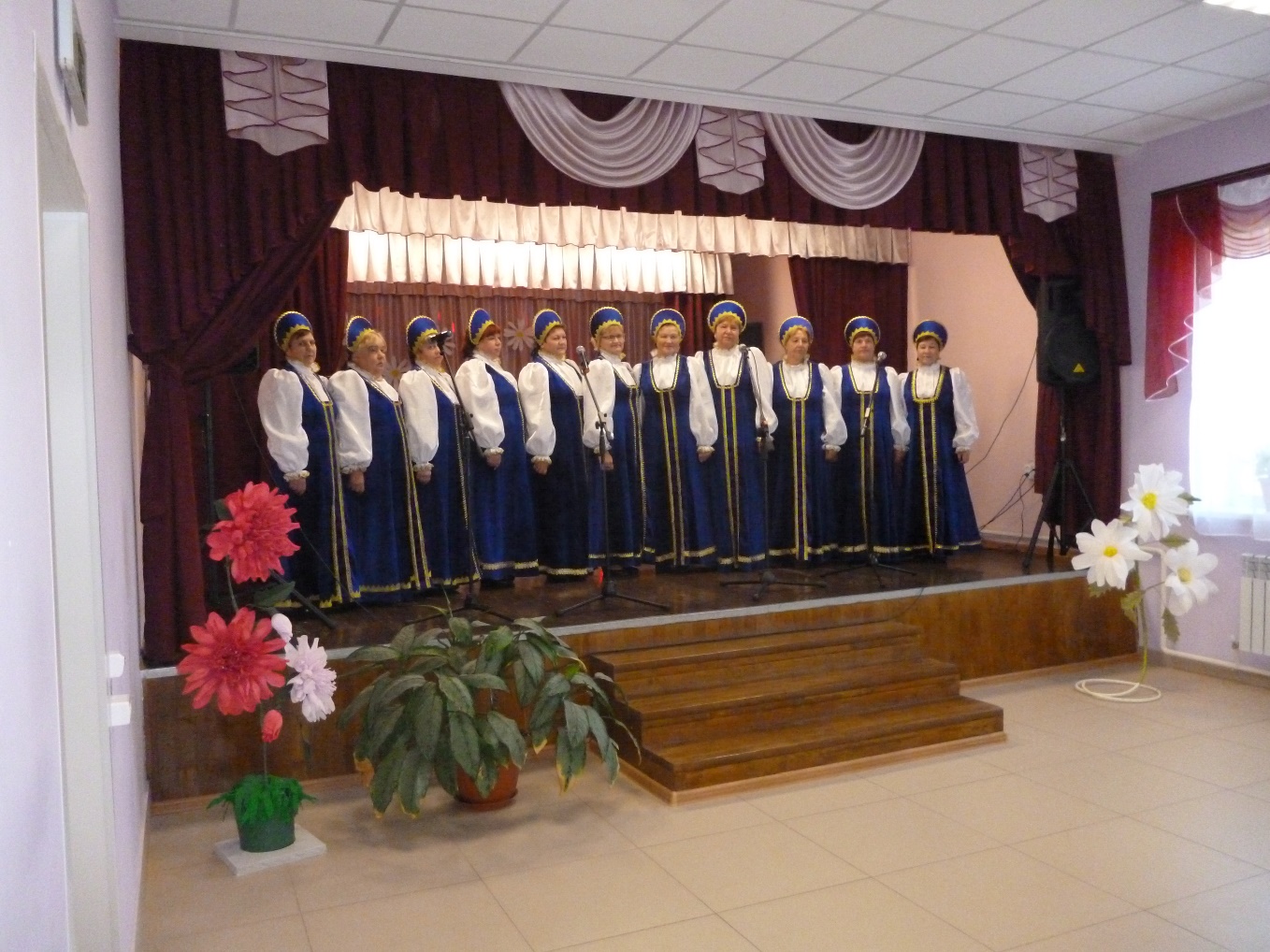 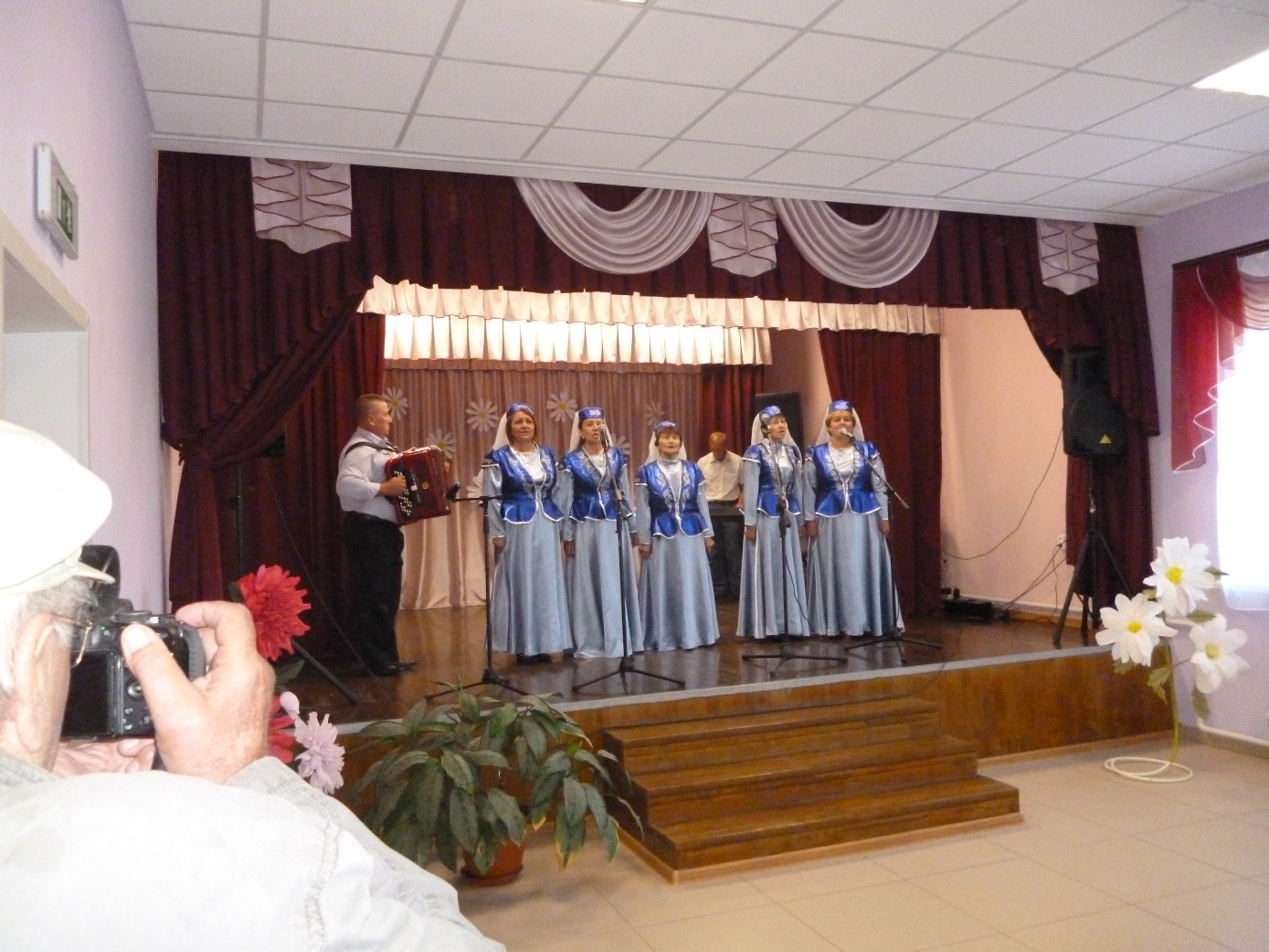 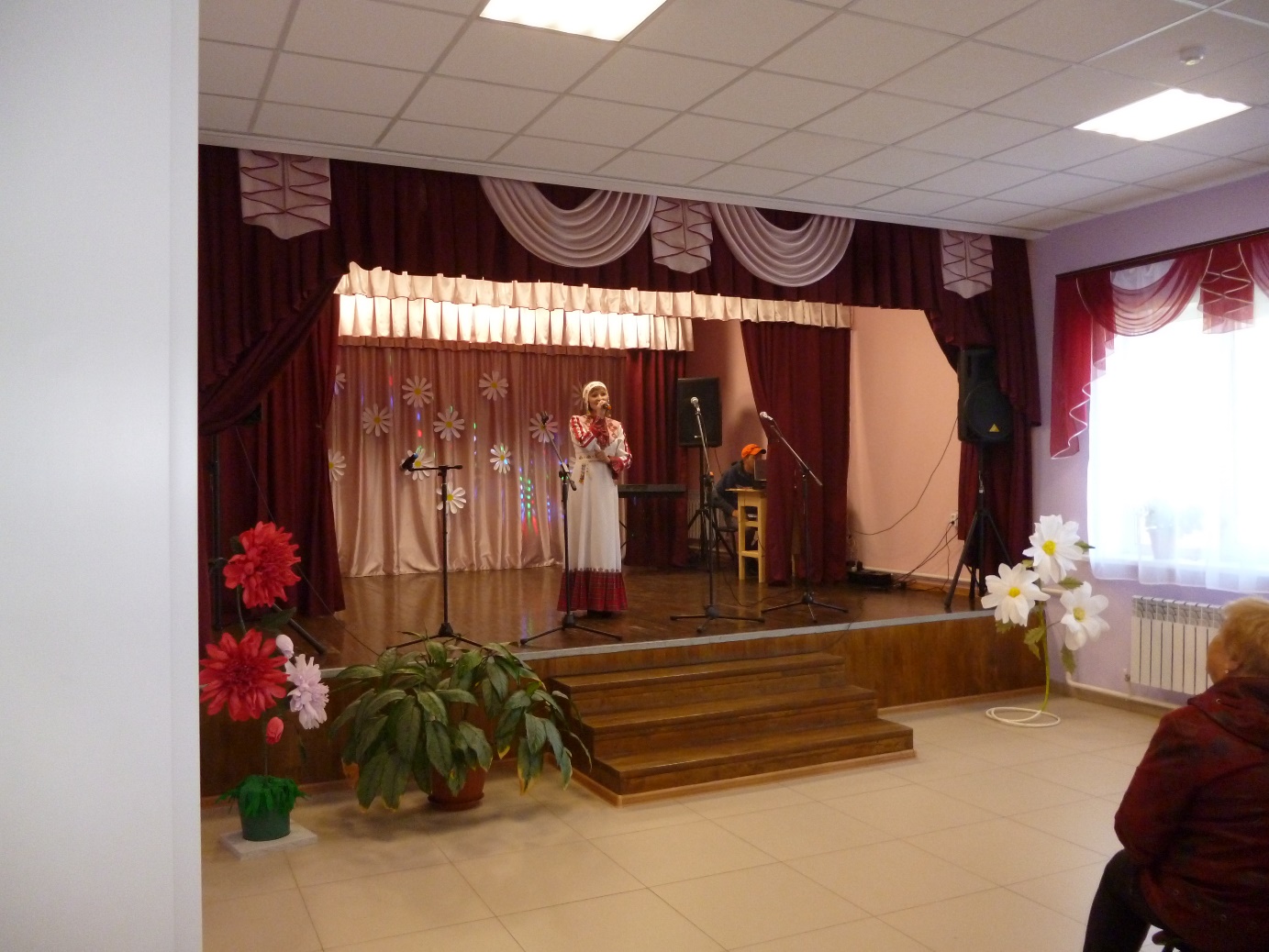 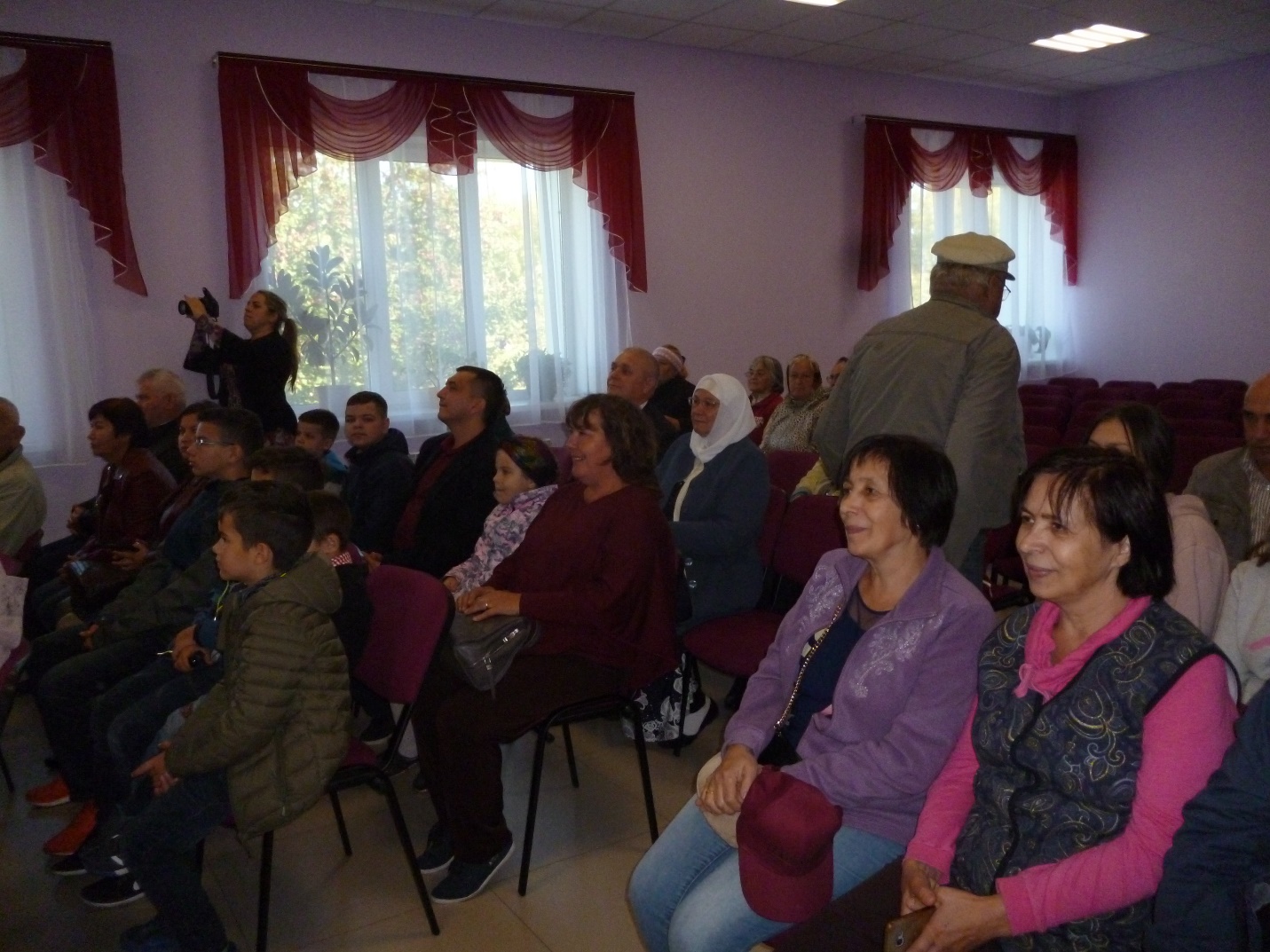 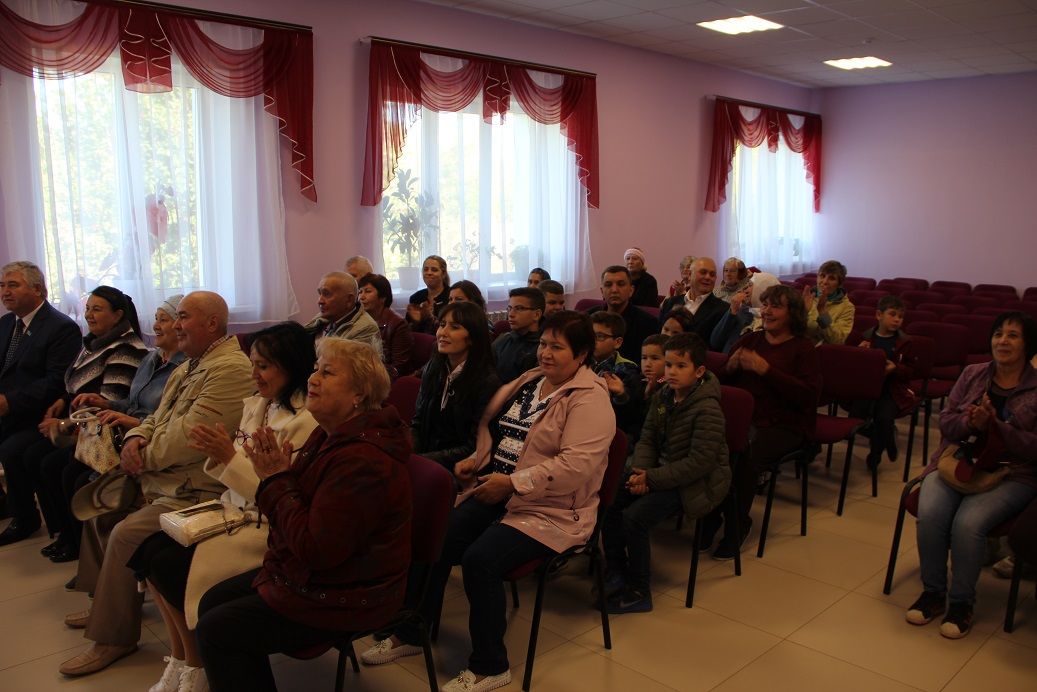 